Cloverbud Record for: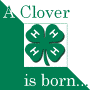 Cloverbud Record for:Cloverbud Record for:Name:Record Year:Record Year:Address:Parents:Parents:Club:Leaders Name:Leaders Name:Years in 4-H including this year:Years in 4-H including this year:Years in 4-H including this year:My projects this year are:My projects this year are:My projects this year are:I like being a Cloverbud because: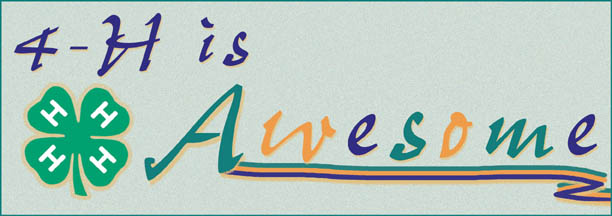 I like being a Cloverbud because:I like being a Cloverbud because:This year I learned about: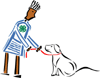 This year I learned about:Next year I want to learn about:In my club I got to:In my club I got to:In my club I got to:I participated in these activities: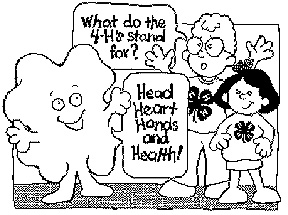 I participated in these activities:I participated in these activities:Draw or attach a picture of your favorite project:Draw or attach a picture of your favorite project:Draw or attach a picture of your favorite project:Here are some projects I made (attach or draw pictures):Here are some projects I made (attach or draw pictures):Here are some projects I made (attach or draw pictures):Comments from your leader: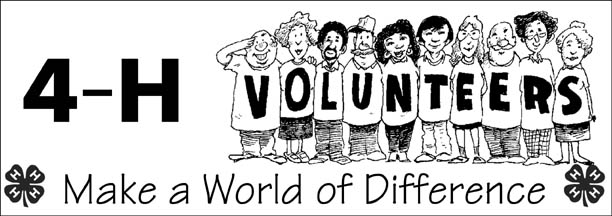 Comments from your leader:Comments from your leader:Suggestions for next year:Suggestions for next year:Suggestions for next year: